GAIKWAD PRANITA TANAJI, M.Pharm (Pharmaceutics)Assistant ProfessorCampus Address:Sant Dnyaneshwar Shikshan Sanstha’sAnnasaheb Dange College of B PharmacyAshta, Tal. Walwa, Dist. Sangli (416301) Phone: Office: 02342-241125, Cell No.08369961657E-mail: gaikwad.pranitaadcbp@gmail.com  GAIKWAD PRANITA TANAJI, M.Pharm (Pharmaceutics)Assistant ProfessorCampus Address:Sant Dnyaneshwar Shikshan Sanstha’sAnnasaheb Dange College of B PharmacyAshta, Tal. Walwa, Dist. Sangli (416301) Phone: Office: 02342-241125, Cell No.08369961657E-mail: gaikwad.pranitaadcbp@gmail.com  GAIKWAD PRANITA TANAJI, M.Pharm (Pharmaceutics)Assistant ProfessorCampus Address:Sant Dnyaneshwar Shikshan Sanstha’sAnnasaheb Dange College of B PharmacyAshta, Tal. Walwa, Dist. Sangli (416301) Phone: Office: 02342-241125, Cell No.08369961657E-mail: gaikwad.pranitaadcbp@gmail.com  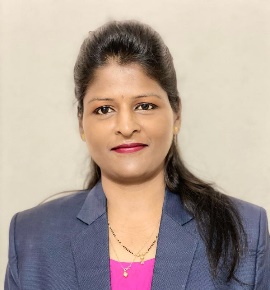 Education:M.Pharm. (2013): Rajarambapu College of Pharmacy ,Kasegaon Sangali.B. Pharm. (2011):  Rajarambapu College of Pharmacy ,Kasegaon Sangali.Education:M.Pharm. (2013): Rajarambapu College of Pharmacy ,Kasegaon Sangali.B. Pharm. (2011):  Rajarambapu College of Pharmacy ,Kasegaon Sangali.Education:M.Pharm. (2013): Rajarambapu College of Pharmacy ,Kasegaon Sangali.B. Pharm. (2011):  Rajarambapu College of Pharmacy ,Kasegaon Sangali.Education:M.Pharm. (2013): Rajarambapu College of Pharmacy ,Kasegaon Sangali.B. Pharm. (2011):  Rajarambapu College of Pharmacy ,Kasegaon Sangali.Professional Work Experience:1.Work as Assistant Professor in Annasaheb Dange College of B Pharmacy, Astha From 02 Jan 2023Professional Work Experience:1.Work as Assistant Professor in Annasaheb Dange College of B Pharmacy, Astha From 02 Jan 2023Professional Work Experience:1.Work as Assistant Professor in Annasaheb Dange College of B Pharmacy, Astha From 02 Jan 2023Professional Work Experience:1.Work as Assistant Professor in Annasaheb Dange College of B Pharmacy, Astha From 02 Jan 2023TeachingHospital Pharmacist IndustryTotal-5 5yrs Professional Affiliations:); Registered Pharmacist (Registration No. 79891 ); Professional Affiliations:); Registered Pharmacist (Registration No. 79891 ); Professional Affiliations:); Registered Pharmacist (Registration No. 79891 ); Professional Affiliations:); Registered Pharmacist (Registration No. 79891 ); Subject Taught: UG- PharmaceuticsSubject Taught: UG- PharmaceuticsSubject Taught: UG- PharmaceuticsSubject Taught: UG- PharmaceuticsResearch Foci: Formulation and Evaluation of Quetiapine fumarate Sustained Releaase Matrix Tablet.Research Foci: Formulation and Evaluation of Quetiapine fumarate Sustained Releaase Matrix Tablet.Research Foci: Formulation and Evaluation of Quetiapine fumarate Sustained Releaase Matrix Tablet.Research Foci: Formulation and Evaluation of Quetiapine fumarate Sustained Releaase Matrix Tablet.Number of Research Projects: 01		Number of Research Projects: 01		Number of Research Projects: 01		Grants Received: -Number of Publications: -Number of Publications: -Number of Publications: -Resource Person Presentations: - 